ДУМА ВЕСЬЕГОНСКОГО МУНИЦИПАЛЬНОГО ОКРУГАТВЕРСКОЙ ОБЛАСТИРЕШЕНИЕг. Весьегонск  04.06.2024                                                                                                                           №  362В связи с досрочным прекращением полномочий Главы Весьегонского муниципального округа Пашукова Александра Владимировича, руководствуясь частью 5   статьи 37 Устава Весьегонского муниципального округа Тверской области,ДУМА ВЕСЬЕГОНСКОГО МУНИЦИПАЛЬНОГООКРУГА РЕШИЛА:1.Возложить исполнение полномочий Главы Весьегонского муниципального округа на заместителя Главы Администрации по ЖКХ и благоустройству территории Козлова Андрея Васильевича на период с 05.06.2024 года до вступления в должность Главы Весьегонского муниципального округа, избранного по результатам конкурса по отбору кандидатур на должность Главы Весьегонского муниципального округа.2.Настоящее решение вступает в силу со дня его принятия. 3.Настоящее решение подлежит официальному опубликованию в газете «Весьегонская жизнь» и размещению на официальном сайте Весьегонского муниципального округа в информационно-телекоммуникационной сети «Интернет».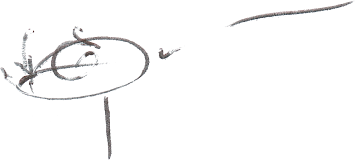 Председатель Думы  Весьегонского муниципального округа                                                                              А.С. ЕрмошинО возложении исполнения полномочий Главы Весьегонского муниципального округа 